 Hornsby Heights Public School Unreasonable complainant conduct policy 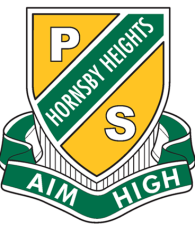 1.	INTRODUCTION1.1	Statement of supportHornsby Heights Public School is committed to being accessible and responsive to all complainants who approach our office for assistance and/or with a complaint. At the same time the success of our office depends on:our ability to do our work and perform our functions in the most effective and efficient ways possiblethe health, safety and security of our staff, andour ability to allocate our resources fairly across all the complaints we receive.When complainants behave unreasonably in their dealings with us, their conduct can significantly affect our success. As a result, Hornsby Heights Public School will take proactive and decisive action to manage any complainant conduct that negatively and unreasonably affects us and will support our staff to do the same in accordance with this policy.I authorise and expect all Hornsby Heights Public School staff to implement the strategies provided in this policy.Martin NaylorPrincipal2.	OBJECTIVES2.1	Policy aimsThis policy has been developed to assist all staff members to better manage unreasonable complainant conduct (‘UCC’). Its aim is to ensure that all staff:Feel confident and supported in taking action to manage UCC.Act fairly, consistently, honestly and appropriately when responding to UCC.Are aware of their roles and responsibilities in relation to the management of UCC and how this policy will be used.Understand the types of circumstances when it may be appropriate to manage UCC using one or more of the following mechanisms:The strategies provided in the Managing Unreasonable Complainant Conduct Practice Manual (2nd edition) (‘practice manual’) including the strategies to change or restrict a complainant’s access to our services.Alternative dispute resolution strategies to deal with conflicts involving complainants and members of our organisation.Legal instruments such as trespass laws/legislation to prevent a complainant from coming onto our premises and orders to protect specific staff members from any actual or apprehended personal violence, intimidation or stalking.Have a clear understanding of the criteria that will be considered before we decide to change or restrict a complainant’s access to our services.Are aware of the processes that will be followed to record and report UCC incidents as well as the procedures for consulting and notifying complainants about any proposed actions or decisions to change or restrict their access to our services.Are familiar with the procedures for reviewing decisions made under this policy, including specific timeframes for review.3.	DEFINING UNREASONABLE COMPLAINANT CONDUCT3.1	Unreasonable complainant conductMost complainants who come to our office act reasonably and responsibly in their interactions with us, even when they are experiencing high levels of distress, frustration and anger about their complaint. However in a very small number of cases some complainants behave in ways that are inappropriate and unacceptable – despite our best efforts to help them. They are aggressive and verbally abusive towards our staff. They threaten harm and violence, bombard our office with unnecessary and excessive phone calls and emails, make inappropriate demands on our time and our resources and refuse to accept our decisions and recommendations in relation to their complaints. When complainants behave in these ways we consider their conduct to be ‘unreasonable’.Unreasonable complainant conduct (‘UCC’) is any behaviour by a current or former complainant which, because of its nature or frequency raises substantial health, safety, resource or equity issues for our organisation, our staff, other service users and complainants or the complainant himself/herself.UCC can be divided into five categories of conduct:Unreasonable persistenceUnreasonable demandsUnreasonable lack of cooperationUnreasonable argumentsUnreasonable behaviours3.2	Unreasonable persistenceUnreasonable persistence is continued, incessant and unrelenting conduct by a complainant that has a disproportionate and unreasonable impact on our organisation, staff, services, time and/or resources. Some examples of unreasonably persistent behaviour include:An unwillingness or inability to accept reasonable and logical explanations including final decisions that have been comprehensively considered and dealt with.Persistently demanding a review simply because it is available and without arguing or presenting a case for one.Pursuing and exhausting all available review options when it is not warranted and refusing to accept further action cannot or will not be taken on their complaints.Reframing a complaint in an effort to get it taken up again.Bombarding our staff/organisation with phone calls, visits, letters, emails (including cc’d correspondence) after repeatedly being asked not to do so.Contacting different people within our organisation and/or externally to get a different outcome or more sympathetic response to their complaint – internal and external forum shopping.3.3	Unreasonable demandsUnreasonable demands are any demands (express or implied) that are made by a complainant that have a disproportionate and unreasonable impact on our organisation, staff, services, time and/or resources. Some examples of unreasonable demands include:Issuing instructions and making demands about how we have/should handle their complaint, the priority it was/should be given, or the outcome that was/should be achieved.Insisting on talking to a senior manager or the Principal personally when it is not appropriate or warranted.Emotional blackmail and manipulation with the intention to guilt trip, intimidate, harass, shame, seduce or portray themselves as being victimised – when this is not the case.Insisting on outcomes that are not possible or appropriate in the circumstances – eg for someone to be sacked or prosecuted, an apology and/or compensation when no reasonable basis for expecting this.Demanding services that are of a nature or scale that we cannot provide when this has been explained to them repeatedly.3.4	Unreasonable lack of cooperationUnreasonable lack of cooperation is an unwillingness and/or inability by a complainant to cooperate with our organisation, staff, or complaints system and processes that results in a disproportionate and unreasonable use of our services, time and/or resources. Some examples of unreasonable lack of cooperation include:Sending a constant stream of comprehensive and/or disorganised information without clearly defining any issues of complaint or explaining how they relate to the core issues being complained about – only where the complainant is clearly capable of doing this.Providing little or no detail with a complaint or presenting information in ‘dribs and drabs’.Refusing to follow or accept our instructions, suggestions, or advice without a clear or justifiable reason for doing so.Arguing frequently and/or with extreme intensity that a particular solution is the correct one in the face of valid contrary arguments and explanations.Displaying unhelpful behaviour – such as withholding information, acting dishonestly, misquoting others, and so forth.3.5	Unreasonable argumentsUnreasonable arguments include any arguments that are not based in reason or logic, that are incomprehensible, false or inflammatory, trivial or delirious and that disproportionately and unreasonably impact upon our organisation, staff, services, time, and/or resources. Arguments are unreasonable when they:fail to follow a logical sequenceare not supported by any evidence and/or are based on conspiracy theorieslead a complainant to reject all other valid and contrary argumentsare trivial when compared to the amount of time, resources and attention that the complainant demands are false, inflammatory or defamatory.3.6	Unreasonable behaviourUnreasonable behaviour is conduct that is unreasonable in all circumstances – regardless of how stressed, angry or frustrated that a complainant is – because it unreasonably compromises the health, safety and security of our staff, other service users or the complainant himself/herself. Some examples of unreasonable behaviours include:Acts of aggression, verbal abuse, derogatory, racist, or grossly defamatory remarksHarassment, intimidation or physical violence.Rude, confronting and threatening correspondence.Threats of harm to self or third parties, threats with a weapon or threats to damage property including bomb threats.Stalking (in person or online).Emotional manipulation.All staff should note that Hornsby Heights Public School has a zero tolerance policy towards any harm, abuse or threats directed towards them. Any conduct of this kind will be dealt with under this policy, and in accordance with our duty of care and occupational health and safety responsibilities.4.	ROLES AND RESPONSIBILITIES4.1	All staffAll staff are responsible for familiarising themselves with this policy as well as the Individual Rights and Mutual Responsibilities of the Parties to a Complaint in Appendix A. Staff are also encouraged to explain the contents of this document to all complainants particularly those who engage in UCC or exhibit the early warning signs for UCC. See pages 16 - 18 of the practice manual.Staff are also encouraged and authorised to use the strategies and scripts provided in Part 5 of the practice manual to manage UCC, in particular:Strategies and script ideas for managing unreasonable persistence: pages 39 – 48. Strategies and script ideas for managing unreasonable demands: pages 50 – 63.Strategies and script ideas for managing unreasonable lack of cooperation: pages 64 – 68.Strategies and script ideas for managing unreasonable arguments: 69 – 76.Strategies and script ideas for managing unreasonable behaviours: pages 77 – 88.However, it must be emphasised that any strategies that effectively change or restrict a complainant’s access to our services must be considered by the Principal or higher as provided in this policy.Staff are also responsible for recording and reporting all UCC incidents they experience or witness (as appropriate) to the Principal within 24 hours of the incident occurring, using the Sample UCC incident form in Appendix B. 4.2	The PrincipalThe Principal, in consultation with relevant staff, has the responsibility and authority to change or restrict a complainant’s access to our services in the circumstances identified in this policy. When doing so they will take into account the criteria in Part 7.2 below (adapted into a checklist in Appendix C) and will aim to impose any service changes/restrictions in the least restrictive ways possible. Their aim, when taking such actions will not be to punish the complainant, but rather to manage the impacts of their conduct.When applying this policy the Principal will also aim to keep at least one open line of communication with a complainant. However, we do recognise that in extreme situations all forms of contact may need to be restricted for some time to ensure the health and safety and security of our staff and/or third parties.The Principal is also responsible for recording, monitoring and reviewing all cases where this policy is applied to ensure consistency, transparency and accountability for the application of this policy. They will also manage and keep a file record of all cases where this policy is applied.4.3	Senior managersAll senior managers are responsible for supporting staff to apply the strategies in this policy, as well as those in the practice manual. Senior managers are also responsible for ensuring compliance with the procedures identified in this policy and ensuring that all staff members are trained to deal with UCC – including on induction.Following a UCC and/or stressful interaction with a complainant senior managers are responsible for providing affected staff members with the opportunity to debrief and vent their concerns either formally or informally. Senior managers will also ensure that staff are provided with proper support and assistance including medical and/or police assistance and support through programs such as Employee Assistance Program (EAPS), if necessary.Depending on the circumstances senior managers may also be responsible for arranging other forms of support for staff which are detailed in Part 12 of this policy.5.	RESPONDING TO AND MANAGING UCC5.1	Changing or restricting a complainant’s access to our servicesUCC incidents will generally be managed by limiting or adapting the ways that we interact with and/or deliver services to complainants by restricting:Who they have contact with – eg limiting a complainant to a sole contact person/staff member in our organisation.What they can raise with us – eg restricting the subject matter of communications that we will consider and respond to.When they can have contact – eg limiting a complainant’s contact with our organisation to a particular time, day, or length of time, or curbing the frequency of their contact with us.Where they can make contact – eg limiting the locations where we will conduct face-to-face interviews to secured facilities or areas of the office.How they can make contact – eg limiting or modifying the forms of contact that the complainant can have with us. This can include modifying or limiting face-to-face interviews, telephone and written communications, prohibiting access to our premises, contact through a representative only, taking no further action or terminating our services altogether.When using the restrictions provided in this section we recognise that discretion will need to be used to adapt them to suit a complainant’s personal circumstances, level of competency, literacy skills, etc. In this regard, we also recognise that more than one strategy may need to be used in individual cases to ensure their appropriateness and efficacy.5.2	Who – limiting the complainant to a sole contact pointWhere a complainant tries to forum shop internally within our organisation, changes their issues of complaint repeatedly, reframes their complaint, or raises an excessive number of complaints it may be appropriate to restrict their access to a single staff member (a sole contact point) who will exclusively manage their complaint(s) and interactions with our office. This may ensure they are dealt with consistently and may minimise the chances for misunderstandings, contradictions and manipulation.To avoid staff ‘burn out’ the sole contact officer’s supervisor will provide them with regular support and guidance – as needed. Also, the Principal will review the arrangement every six months to ensure that the officer is managing/coping with the arrangement.Complainants who are restricted to a sole contact person will however be given the contact details of one additional staff member who they can contact if their primary contact is unavailable – eg they go on leave or are otherwise unavailable for an extended period of time.5.3	What – restricting the subject matter of communications that we will considerWhere complainants repeatedly send written communications, letters, emails, or online forms that raise trivial or insignificant issues, contain inappropriate or abusive content or relate to a complaint/issue that has already been comprehensively considered and/or reviewed (at least once) by our office, we may restrict the issues/subject matter the complainant can raise with us/we will respond to. For example, we may:Refuse to respond to correspondence that raises an issue that has already been dealt with comprehensively, that raises a trivial issue, or is not supported by clear/any evidence. The complainant will be advised that future correspondence of this kind will be read and filed without acknowledgement unless we decide that we need to pursue it further in which case, we may do so on our ‘own motion’.Restrict the complainant to one complaint/issue per month. Any attempts to circumvent this restriction, for example by raising multiple complaints/issues in the one complaint letter may result in modifications or further restrictions being placed on their access.Return correspondence to the complainant and require them to remove any inappropriate content before we will agree to consider its contents. A copy of the inappropriate correspondence will also be made and kept for our records to identify repeat/further UCC incidents.5.4	When – limiting when and how a complainant can contact usIf a complainant’s telephone, written or face-to-face contact with our organisation places an unreasonable demand on our time or resources because it is overly lengthy (eg disorganised and voluminous correspondence) or affects the health safety and security of our staff because it involves behaviour that is persistently rude, threatening, abusive or aggressive, we may limit when and/or how the complainant can interact with us. This may include:Limiting their telephone calls or face-to-face interviews to a particular time of the day or days of the week.Limiting the length or duration of telephone calls, written correspondence or face-to-face interviews. For example:Telephone calls may be limited to 10 minutes at a time and will be politely terminated at the end of that time period.Lengthy written communications may be restricted to a maximum of 2 typed or written pages, single sided, font size 12 or it will be sent back to the complainant to be organised and summarised – This option is only appropriate in cases where the complainant is capable of summarising the information and refuses to do so.Limiting face-to-face interviews to a maximum of 45 minutes.Limiting the frequency of their telephone calls, written correspondence or face-to-face interviews. Depending on the natures of the service(s) provided we may limit:Telephone calls to 1 every two weeks/ month.Written communications to 1 every two weeks/month.Face-to-face interviews to 1 every two weeks/month.For irrelevant, overly lengthy, disorganised or frequent written correspondence we may also:Require the complainant to clearly identify how the information or supporting materials they have sent to us relate to the central issues that we have identified in their complaint.Restrict the frequency with which complainants can send emails or other written communications to our office.Restrict a complainant to sending emails to a particular email account (eg the organisation’s main email account) or block their email access altogether and require that any further correspondence be sent through Australia Post only.Writing only restrictionsWhen a complainant is restricted to ‘writing only’ they may be restricted to written communications through:Australia Post onlyEmail only to a specific staff email or our general office email accountFax only to a specific fax numberSome other relevant form of written contact, where applicable.If a complainant’s contact is restricted to ‘writing only’, the Principal will clearly identify the specific means that the complainant can use to contact our office (eg Australia Post only). Also if it is not suitable for a complainant to enter our premises to hand deliver their written communication, this must be communicated to them as well.Any communisations that are received by our office in a manner that contravenes a ‘write only’ restriction will either be returned to the complainant or read and filed without acknowledgement.5.5	Where – limiting face-to-face interviews to secure areasIf a complainant is violent or overtly aggressive, unreasonably disruptive, threatening or demanding or makes frequent unannounced visits to our premises, we may consider restricting our face-to-face contact with them.These restrictions may include:Restricting access to particular secured premises or areas of the office – such as the reception area or secured room/facility.Restricting their ability to attend our premises to specified times of the day and/or days of the week only – for example, when additional security is available or to times/days that are less busy.Allowing them to attend our office on an ‘appointment only’ basis and only with specified staff. Note – during these meetings staff should always seek support and assistance of a colleague for added safety and security.Banning the complainant from attending our premises altogether and allowing some other form of contact – eg ‘writing only’ or ‘telephone only’ contact.Contact through a representative onlyIn cases where we cannot completely restrict our contact with a complainant and their conduct is particularly difficult to manage, we may also restrict their contact to contact through a support person or representative only. The support person may be nominated by the complainant but must be approved by the Principal.When assessing a representative/support persons suitability, the Principal should consider factors like: the nominated representative/support person’s competency and literacy skills, demeanour/behaviour and relationship with the complainant. If the Principal determines that the representative/support person may exacerbate the situation with the complainant the complainant will be asked to nominate another person or we may assist them in this regard.5.6	Completely terminating a complainant’s access to our servicesIn rare cases, and as a last resort when all other strategies have been considered and/or attempted, the Principal may decide that it is necessary for our organisation to completely restrict a complainant’s contact/access to our services.A decision to have no further contact with a complainant will only be made if it appears that the complainant is unlikely to modify their conduct and/or their conduct poses a significant risk for our staff or other parties because it involves one or more of the following types of conduct:Acts of aggression, verbal and/or physical abuse, threats of harm, harassment, intimidation, stalking, assault.Damage to property while on our premises.Threats with a weapon or common office items that can be used to harm another person or themselves.Physically preventing a staff member from moving around freely either within their office or during an off-site visit – eg entrapping them in their home.Conduct that is otherwise unlawful.In these cases the complainant will be sent a letter notifying them that their access has been restricted as outlined in Part 7.4 below. A complainant’s access to our services and our premises may also be restricted (directly or indirectly) using the legal mechanisms such as trespass laws/legislation or legal orders to protect members of our staff from personal violence, intimidation or stalking by a complainant. For more information, about the types of circumstances where legal mechanisms may be used to deal with UCC, please see:Unauthorised entry onto agency premises – applying the provisions of the Inclosed Lands Protection Act 1901 (NSW)Orders to address violence, threats, intimidation and / or stalking by complainants.6.	ALTERNATIVE DISPUTE RESOLUTION6.1	Using alternative dispute resolution strategies to manage conflicts with complainantsIf the Principal determines that we cannot terminate our services to a complainant in a particular case or that we/our staff bear some responsibility for causing or exacerbating their conduct, they may consider using alternative dispute resolution strategies (‘ADR’) such as mediation and conciliation to resolve the conflict with the complainant and attempt to rebuild our relationship with them. If ADR is considered to be an appropriate option in a particular case, the ADR will be conducted by an independent third party to ensure transparency and impartiality.However, we recognise that in UCC situations, ADR may not be an appropriate or effective strategy particularly if the complainant is uncooperative or resistant to compromise. Therefore, each case will be assessed on its own facts to determine the appropriateness of this approach.7.	PROCEDURE TO BE FOLLOWED WHEN CHANGING OR RESTRICTING A COMPLAINANT’S ACCESS TO OUR SERVICES7.1	Consulting with relevant staffWhen the Principal receives a UCC incident form from a staff member they will contact the staff member to discuss the incident. They will discuss:The circumstances that gave rise to the UCC/incident.The impact of the complainant’s conduct on our organisation, relevant staff, our time, resources, etc.The complainant’s responsiveness to the staff member’s warnings/requests to stop the behaviour.The actions the staff member has taken to manage the complainant’s conduct, if any.The suggestions made by relevant staff on ways that the situation could be managed.7.2	Criteria to be consideredFollowing a consultation with relevant staff the Principal will search the fimes for information about the complainant’s prior conduct and history with our organisation. They will also will consider the following criteria:Whether the conduct in question involved overt anger, aggression, violence or assault (which is unacceptable in all circumstances).Whether the complainant’s case has merit.The likelihood that the complainant will modify their unreasonable conduct if they are given a formal warning about their conduct.Whether changing or restricting access to our services will be effective in managing the complainant’s behaviour.Whether changing or restricting access to our services will affect the complainant’s ability to meet their obligations, such as reporting obligations.Whether changing or restricting access to our services will have an undue impact on the complainant’s welfare, livelihood or dependents etc.Whether the complainant’s personal circumstances have contributed to the behaviour? For example, the complainant is a vulnerable person who is under significant stress as a result of one or more of the following:homelessnessphysical disabilityilliteracy or other language or communication barriermental or other illnesspersonal crisessubstance or alcohol abuse.Whether the complainant’s response/ conduct in the circumstances was moderately disproportionate, grossly disproportionate or not at all disproportionate. Whether there any statutory provisions that would limit the types of limitations that can be put on the complainant’s contact/access to our services.Once the Principal has considered these factors they will decide on the appropriate course of action. They may suggest formal or informal options for dealing with the complainant’s conduct which may include one or more of the strategies provided in the practice manual and this policy.See Appendix C – Sample checklist for Principal to consider when deciding to modify or restrict a complainant's access.7.3	Providing a warning letterUnless a complainant’s conduct poses a substantial risk to the health and safety of staff or other third parties, the Principal will provide them with a written warning about their conduct in the first instance.The warning letter will:Specify the date, time and location of the UCC incident.Explain why the complainant’s conduct/ UCC incident is problematic.List the types of access changes and/or restrictions that may be imposed if the behaviour continues. (Note: not every possible restriction should be listed only those that are most relevant).Provide clear and full reasons for the warning being givenInclude an attachment of the organisation's ground rules and / or briefly state the standard of behaviour that is expected of the complainant. See Appendix A.Provide the name and contact details of the staff member who they can contact about the letter.Be signed by the PrincipalSee Appendix D – Sample warning letter.7.4	Providing a notification letterIf a complainant’s conduct continues after they have been given a written warning or in extreme cases of overt aggression, violence, assault or other unlawful/unacceptable conduct the Principal has the discretion to send a notification letter immediately restricting the complainant’s access to our services (without prior written warning).This notification letter will:Specify the date, time and location of the UCC incident(s).Explain why the complainant’s conduct/UCC incident(s) is problematic.Identify the change and/or restriction that will be imposed and what it means for the complainant.Provide clear and full reasons for this restriction.Specify the duration of the change or restriction imposed, which will not exceed 12 months.Indicate a time period for review.Provide the name and contact details of the senior officer who they can contact about the letter and/or request a review of the decision.Be signed by the Principal.See Appendix E – Sample letter notifying complainants of a decision to change or restrict their access to our services.7.5	Notifying relevant staff about access changes/restrictions	The Principal will notify relevant staff about any decisions to change or restrict a complainant’s access to our services, in particular reception and security staff in cases where a complainant is prohibited from entering our premises.The Principal will also update the file with a record outlining the nature of the restrictions imposed and their duration.
7.6	Continued monitoring/oversight responsibilities	Once a complainant has been issued with a warning letter or notification letter the Principal will review the complainant’s record/restriction every 3 months, on request by a staff member, or following any further incidents of UCC that involve the particular complainant to ensure that they are complying with the restrictions/the arrangement is working.If the Principal determines that the restrictions have been ineffective in managing the complainant’s conduct or are otherwise inappropriate they may decide to either modify the restrictions, impose further restrictions or terminate the complainant’s access to our services altogether.8.	APPEALING A DECISION TO CHANGE OR RESTRICT ACCESS TO OUR SERVICES8.1	Right of appealComplainants are entitled to one appeal of a decision to change/restrict their access to our services. This review will be undertaken by a senior staff member who was not involved in the original decision to change or restrict the complainant’s access. This staff member will consider the complainant’s arguments along with all relevant records regarding the complainant’s past conduct. They will advise the complainant of the outcome of their appeal by letter which must be signed off by the Principal.The staff member will then refer any materials/records relating to the appeal to the Principal to be kept in the appropriate file.If a complainant continues to be dissatisfied after the appeal process, they may seek an external review from an oversight agency such as the Ombudsman. The Ombudsman may accept the review (in accordance with its administrative jurisdiction) to ensure that we have acted fairly, reasonably and consistently and have observed the principles of good administrative practice including, procedural fairness.9.	NON-COMPLIANCE WITH A CHANGE OR RESTRICTION ON ACCESS TO OUR SERVICES9.1	Recording and reporting incidents of non-complianceAll staff members are responsible for recording and reporting incidents of non-compliance by complainants. This should be recorded in a file note, and a copy forwarded to the Principal who will decide whether any action needs to be taken to modify or further restrict the complainant’s access to our services.10.	PERIODIC REVIEWS OF ALL CASES WHERE THIS POLICY IS APPLIED10.1	Period for reviewAll UCC cases where this policy is applied will be reviewed every 3 months or 6 months (depending on the nature of the service provided) and not more than 12 months after the service change or restriction was initially imposed or continued/upheld.10.2	Notifying the complainant of an upcoming reviewThe Principal will invite all complainants to participate in the review process unless they determine that this invitation will provoke a negative response from the complainant (ie further UCC). The invitation will be given and the review will be conducted in accordance with the complainant’s access restrictions (eg if contact has been restricted to writing only then the invitation to participate will be done in writing).See Appendix F – Sample letter notifying a complainant of an upcoming review.10.3	Criteria to be considered during a reviewWhen conducting a review the Principal will consider:Whether the complainant has had any contact with the organisation during the restriction period.The complainant’s conduct during the restriction period.Any information/arguments put forward by the complainant for review.Any other information that may be relevant in the circumstances.The Principal may also consult any staff members who have had contact with the complainant during the restriction period.Note – Sometimes a complainant may not have a reason to contact our office during their restriction period. As a result, a review decision that is based primarily on the fact that the complainant has not contacted our organisation during their restriction period (apparent compliance with our restriction) may not be an accurate representation of their level of compliance/reformed behaviour. This should be taken into consideration, in relevant situations.See Appendix G – Sample checklist for reviewing an access change/restriction.10.4	Notifying a complainant of the outcome of a reviewThe Principal will notify the complainant of the outcome of their review using the appropriate/relevant method of communication as well as a written letter explaining the outcome, as applicable. The review letter will:Briefly explain the review process.Identify the factors that have been taken into account during the review.Explain the decision/outcome of the review and the reasons for it.If the outcome of the review is to maintain or modify the restriction the review letter will also:Indicate the nature of the new or continued restriction.State the duration of the new restriction period.Provide the name and contact details of the [nominated senior manager or relevant officer] who the complainant can contact to discuss the letter.Be signed by the PrincipalSee Appendix H – Sample letter advising the complainant of the outcome of a review.10.5	Recording the outcome of a review and notifying relevant staffLike all other decisions made under this policy, the Principal is responsible for keeping a record of the outcome of the review, updating the file  and notifying all relevant staff of the outcome of the review including if the restriction has been withdrawn.See Parts 4.2 and 7.5 above.11	MANAGING STAFF STRESS11.1	Staff reactions to stressful situationsDealing with complainants who are demanding, abusive, aggressive or violent can be extremely stressful and at times distressing or even frightening for all our staff – both experienced and inexperienced. It is perfectly normal to get upset or experience stress when dealing with difficult situations.As an organisation, we have a responsibility to support staff members who experience stress as a result of situations arising at work and we will do our best to provide staff with debriefing and counselling opportunities, when needed. However, to do this we also need help of all Hornsby Heights PS  staff to identify stressful incidents and situations. As a result, all staff have a responsibility to notify relevant supervisors/senior managers of UCC incidents and any stressful incidents that they believe require management involvement.11.2	DebriefingDebriefing means talking things through following a difficult or stressful incident. It is an important way of ‘off-loading’ or dealing with stress. Many staff members naturally do this with colleagues after a difficult telephone call, but debriefing can also be done with a supervisor or senior manager or as a team following a significant incident. We encourage all staff to engage in an appropriate level of debriefing, when necessary.Staff may also access an external professional service on a needs basis. All staff can access the Employee Assistance Program – a free, confidential counselling service. To make an appointment call: 1300 366 789. For traumatic incident or crisis counselling, call 1800 451 138. Brochures about this service are available [refer to relevant officers and locations where brochures are kept for employees to access].12	OTHER REMEDIES12.1	Compensation for injuryAny staff member who suffers injury as a result of aggressive behaviour from complainants is entitled to make a workers’ compensation claim. The Principal or delegate will assist wherever possible in processing claims. If you are the victim of an assault, they may also be able to apply to the Victim’s Compensation Tribunal for compensation.12.2	Compensation for damage to clothing or personal affectsWhere damage is suffered to clothing or personal effects as a result of aggression by a complainant, compensation may be sought.12.3	Legal assistanceIf a staff member is physically attacked, or is a victim of employment generated harassment and the police do not lay charges, the Department of Education may consider providing reasonable legal assistance if the staff members wishes to take civil action.12.4	Threats outside the office or outside working hoursWhere threats are directed at a particular staff member and it appears those threats may be carried out outside normal working hours or outside the office, the staff member will receive the support of the office. Requests for such assistance should be made to the Principal.12.5	Escorts homeWhen a staff member fears for their safety following a threat from a complainant, another staff member may accompany them home or the office can meet the cost of the staff member going home in a taxi. Ask the Principal for more information.12.6	Telephone threats on home numbersIf a staff member or their family have been harassed by telephone at their home and they believe it is connected with their employment they may apply to have the office meet the cost of having their telephone number changed and/or made silent. The staff member should also contact their telephone carrier, as they may provide an interception/monitoring service.If assistance is approved, the office will meet the cost incurred for a period up to 12 months. Once approval is given, the staff member is responsible for making the necessary arrangements and will be reimbursed after producing a paid account. Applications for reimbursement must be approved by the Principal.12.7	Other security measuresIf other security measures are necessary, the office will give consideration to providing all reasonable support to ensure the safety and welfare of the staff member.13.	TRAINING AND AWARENESSHornsby Heights Public School  is committed to ensuring that all staff are aware of and know how to use this policy. All staff who deal with complainants in the course of their work will also receive appropriate training and information on using this policy and on managing UCC on a regular basis in particular, on induction.14.	OMBUDSMAN MAY REQUEST COPIES OF OUR RECORDS Hornsby Heights Public School  will keep records of all cases where this policy is applied, including a record of the total number of cases where it is used every year. This data may be requested by the Ombudsman to conduct an overall audit and review in accordance with its administrative functions and/or to inform its work on UCC.15.	POLICY REVIEWAll staff are responsible for forwarding any suggestions they have in relation to this policy to the Principal, who along with relevant senior managers will review it biennially (every 2 years).16.	SUPPORTING DOCUMENTS AND POLICIES16.1	Statement of complianceThis policy is compliant with and supported by the following documents:Hornsby Heights Public School  Occupational Health and Safety PolicyHornsby Heights Public School  Complaint Handling Policy and ProceduresHornsby Heights Public School Alternative Dispute Resolution Policy and ProcedureManaging unreasonable complainant conduct practice manual (2nd edition)Unauthorised entry onto agency premises – applying the provisions of the Inclosed Lands Protection Act 1901 (NSW) [and/or equivalent organisation policy]Orders to address violence, threats, intimidation and / or stalking by complainants.Appendix A
Individual Rights and Mutual Responsibilities of the Parties to a Complaint[Note –The term ‘rights’ is used to demonstrate a guarantee of the standard of service and behaviour that all parties should meet if a complaints process is to be effective. It is not used to depict a legally enforceable entitlement – although some are.]In order for Hornsby Heights Public School to ensure that all complaints are dealt with fairly, efficiently and effectively and that occupational health and safety standards and duty of care obligations are adhered to, the following rights and responsibilities must be observed and respected by all of the parties to the complaint process.Individual rightsComplainants have the right:to make a complaint and to express their opinions in ways that are reasonable, lawful and appropriateto a reasonable explanation of the organisation’s complaints procedure, including details of the confidentiality, secrecy and/or privacy rights or obligations that may applyto a fair and impartial assessment and, where appropriate, investigation of their complaint based on the merits of the caseto a fair hearingto a timely responseto be informed in at least general terms about the actions taken and outcome of their complaintto be given reasons that explain decisions affecting themto at least one right of review of the decision on the complaintto be treated with courtesy and respectto communicate valid concerns and views without fear of reprisal or other unreasonable response.Staff have the right:	to determine whether, and if so how, a complaint will be dealt withto finalise matters on the basis of outcomes they consider to be satisfactory in the circumstancesto expect honesty, cooperation and reasonable assistance from complainantsto expect honesty, cooperation and reasonable assistance from organisations and people within jurisdiction who are the subject of a complaintto be treated with courtesy and respectto a safe and healthy working environmentto modify, curtail or decline service (if appropriate) in response to unacceptable behaviour by a complainant.Subjects of a complaint have the right:	to a fair and impartial assessment and, where appropriate,  investigation of the allegations made against themto be treated with courtesy and respect by staff of the Hornsby Heights Public School to be informed (at an appropriate time) about the substance of the allegations made against them that are being investigatedto be informed about the substance of any proposed adverse comment or decisionto be given a reasonable opportunity to put their case during the course of any investigation and before any final decision is madeto be told the outcome of any investigation into allegations about their conduct, including the reasons for any decision or recommendation that may be detrimental to themto be protected from harassment by disgruntled complainants acting unreasonably.Mutual responsibilitiesComplainants are responsible for:	treating staff of the Hornsby Heights Public School  with courtesy and respectclearly identifying to the best of their ability the issues of complaint, or asking for help from the staff of the Hornsby Heights Public School  to assist them in doing soproviding to the best of their ability the Hornsby Heights Public School  with all the relevant information available to them at the time of making the complaintbeing honest in all communications with the Hornsby Heights Public School informing the Hornsby Heights Public School  of any other action they have taken in relation to their complaintcooperating with the staff who are assigned to assess/ investigate/resolve/determine or otherwise deal with their complaint.If complainants do not meet their responsibilities, Hornsby Heights Public School  may consider placing limitations or conditions on their ability to communicate with staff or access certain services.Hornsby Heights Public School  has a zero tolerance policy in relation to any harm, abuse or threats directed towards its staff. Any conduct of this kind may result in a refusal to take any further action on a complaint or to have further dealings with the complainant. Any such conduct of a criminal nature will be reported to police and in certain cases legal action may also be considered.Staff are responsible for:	providing reasonable assistance to complainants who need help to make a complaint and, where appropriate, during the complaint processdealing with all complaints, complainants and people or organisations the subject of complaint  professionally, fairly and impartiallygiving complainants or their advocates a reasonable opportunity to explain their complaint, subject to the circumstances of the case and the conduct of the complainantgiving people or organisations the subject of complaint a reasonable opportunity to put their case during the course of any investigation and before any final decision is madeinforming people or organisations the subject of investigation, at an appropriate time, about the substance of the allegations made against them and the substance of any proposed adverse comment or decision that they may need to answer or addresskeeping complainants informed of the actions taken and the outcome of their complaintsgiving complainants reasons that are clear and appropriate to their circumstances and  adequately explaining the basis of any decisions that affect themtreating complainants and any people the subject of complaint with courtesy and respect at all times and in all circumstancestaking all reasonable and practical steps to ensure that complainants  are not subjected to any detrimental action in reprisal for making their complaintgiving adequate warning of the consequences of unacceptable behaviour.If the Hornsby Heights Public School  or its staff fail to comply with these responsibilities, complainants may complain to the [name and contact details of relevant person, position or body].Subjects of a complaint are responsible for:cooperating with the staff of the Hornsby Heights Public School  who are assigned to handle the complaint, particularly where they are exercising a lawful power in relation to a person or body within their jurisdictionproviding all relevant information in their possession to the Hornsby Heights Public School  or its authorised staff when required to do so by a properly authorised direction or noticebeing honest in all communications with Hornsby Heights Public School  and its stafftreating the staff of the Hornsby Heights Public School  with courtesy and respect at all times and in all circumstancesrefraining from taking any detrimental action against the complainant in reprisal for them making the complaint.If subjects of a complaint fail to comply with these responsibilities, action may be taken under relevant laws and/or codes of conduct.Hornsby Heights Public School  is responsible for:having an appropriate and effective complaint handling system in place for receiving, assessing, handling, recording and reviewing complaintsdecisions about how all complaints will be dealt withensuring that all complaints are dealt with professionally, fairly and impartiallyensuring that staff treat all parties to a complaint with courtesy and respectensuring that the assessment and any inquiry into the investigation of a complaint is based on sound reasoning and logically probative information and evidencefinalising complaints on the basis of outcomes that the organisation, or its responsible staff, consider to be satisfactory in the circumstancesimplementing reasonable and appropriate policies/procedures/practices to ensure that complainants are not subjected to any detrimental action in reprisal for making a complaint, including maintaining separate complaint files and other operational files relating to the issues raised by individuals who make complaintsgiving adequate consideration to any confidentiality, secrecy and/or privacy obligations or responsibilities  that may arise in the handling of complaints and the conduct of investigations.If the Hornsby Heights Public School  fails to comply with these responsibilities, complainants may complain to the Director, Public Schools Hornsby.This policy was prepared and developed with the assistance of the NSW Ombudsman.ENDNOTESAppendix B
Sample UCC incident formThis form should only be completed if you encounter unreasonable complainant conduct and consider that steps may need to be taken to change or restrict a complainant’s access to services provide by our organisation.You must complete this form and send it electronically or by hand to [the nominated senior manager] within 24 hours of a UCC incident. They will decide on the necessary and appropriate course of action for responding to and managing the complainant’s conduct.Date: _________________________________	Case officer’s name:__________________________Name of complainant: ___________________	Complainant’s case file number:_________________Details of the complainant’s conduct/incident including whether emergency services were contacted:________________________________________________________________________________________________________________________________________________________________________________________________________________________________________________________________________________________________________________________________________________________________________Why do you consider this conduct to be unreasonable?For example – has it occurred before/repeatedly, caused significant disruptions to our organisation, has or could raise significant health and safety issues for our staff or other persons.________________________________________________________________________________________________________________________________________________________________________________________________________________________________________________________________________________________________________________________________________________________________________What action, if any, have you taken to deal with/manage the complainant’s conduct?For example – warning the complainant ‘verbally’ about their conduct, other/previous attempts to manage the behaviour etc.________________________________________________________________________________________________________________________________________________________________________________________________________________________________________________________________________________________________________________________________________________________________________What do you think should be done to effectively manage the complainant’s conduct?Note – the final decision on the appropriate course of action will be made by the Principal.________________________________________________________________________________________________________________________________________________________________________________________________________________________________________________________________________________________________________________________________________________________________________Is there any other information that might be relevant to this case? If necessary, attach any supporting documentation.________________________________________________________________________________________________________________________________________________________________________________________________________________________________________________________________________________________________________________________________________________________________________Appendix C
Sample checklist for the Principal to consider when deciding to modify or restrict a complainant’s accessI have received a signed and completed incident form from the case officer(s) involved (attach copy).I have spoken with relevant case officer(s) to obtain further information, as needed.I have reviewed the complainant’s record and all the relevant information in it.I have referred to and considered Part 7.2 Criteria to be considered which includes an assessment of the following:The merits of the complainants case _____________________________________________________________________________________________________________________________________________________________________________________________________________________________________________The complainant’s circumstances _____________________________________________________________________________________________________________________________________________________________________________________________________________________________________________Jurisdictional issues_____________________________________________________________________________________________________________________________________________________________________________________________________________________________________________Proportionality_____________________________________________________________________________________________________________________________________________________________________________________________________________________________________________Organisational or case officer responsibility_____________________________________________________________________________________________________________________________________________________________________________________________________________________________________________Responsiveness, including previous conduct_____________________________________________________________________________________________________________________________________________________________________________________________________________________________________________Case officer’s personal boundaries_____________________________________________________________________________________________________________________________________________________________________________________________________________________________________________Conduct that is unreasonable in all circumstances (assault, threats of harm etc.)_____________________________________________________________________________________________________________________________________________________________________________________________________________________________________________Along with the case officer concerned and [any other nominated senior officers], I have considered all reasonable options for managing the complainant’s conduct, including those that do not involve restricting their access to our services.____________________________________________________________________________________________________________________________________________________________________________________________________________________________________________________________The complainant has been warned about their conduct in writing, and the letter has been signed by the (CEO) if applicable.The complainant has been advised in writing of our decision to restrict their access to our organisation, and the letter has been signed by the (CEO) if applicable.I have made a record of my assessment and decision about the complainant’s conduct and all relevant staff members have been notified of my decision.An electronic alert has been created in [case management system] that notifies any staff dealing with this complainant of the nature of the conduct that caused us to be concerned, the nature of the restriction that has been placed on their access, its duration, how they are to deal with the complainant (including who they should direct any communications from the complainant to).Date: _______________________		Signature: _______________________________Appendix D
Sample warning letter[To be signed by the CEO or nominated senior manager]Our reference:	[reference]	Contact:		[case officer]Telephone:		[number][Date][Name of complainant][Address of complainant]Dear [name of complainant]Your contact with Hornsby Heights Public School You recently had [state the form of contact – e.g. telephone, written or face-to-face] with staff at my office on [date]. [During/In that telephone call/appointment/letter,] I understand that you [explain the nature of the conduct that has caused the organisation to be concerned].We consider this type of behaviour to be inappropriate and it must stop. If you continue to behave in this way or in any other way that my staff consider to be unreasonable, we will impose restrictions on your contact with our office. This may involve restricting your contact to [apply the relevant option(s)]:‘Writing only’ – this means that we will only accept communications from you in writing, delivered by Australia Post [if online or other written communications are preferred then explain].‘Telephone contact only’ – this means that you will only be able to contact us by telephone on a specified time and day of the week.‘Face-to-face contact only’ – this means that your contact will be limited to scheduled face-to-face meetings with a specified member of our staff.Or any other restriction that we consider to be appropriate in the circumstances.I have attached a copy of a document called [Individual rights and mutual responsibilities of the parties to a complaint] for your reference. We expect everyone who complains to this office to act in the ways described in this document.If you have any questions about this letter, contact [provide name and phone number of the nominated senior manager].Yours sincerely,[Nominated senior manager/CEO/Director General/Director/General Manager]Appendix E
Sample letter notifying a complainant of a decision to change or restrict their access to our services[To be signed by the CEO or nominated senior manager]Our reference:	[reference]	Contact:		[case officer]Telephone:`	[number][Date][Name of complainant][Address of complainant]Dear [name of complainant]Decision to restrict your contact with Hornsby Heights Public School It has come to my attention that you [describe the nature of the unreasonable conduct and its impact – e.g. if the complainant has been sending emails to several members of my staff on a daily basis…]I understand that my staff have previously told you that we consider this conduct to be unreasonable and unwarranted.I also wrote to you on [date] and asked you to stop this behaviour. In that letter I advised you that if your behaviour continued, we would restrict your contact with my organisation. At the time I also attached a copy of our [Individual rights and mutual responsibilities of the parties to a complaint] which outlines your responsibilities as a complainant.Because your behaviour has continued, I now consider it necessary to impose certain restrictions on your future contact with my organisation. I therefore give you notice that from [date], and with the exception(s) detailed below, my organisation will only accept communication from you [identify permissible form of contact, if any].What this meansThis means that you are only to contact our organisation using [describe the restriction in further details]. Any communications that do not comply with this restriction will be [describe what will happen – e.g. phone calls will be terminated immediately or emails/written communications will be read and filed without acknowledgment, emails will be blocked or deleted, no interviews will be granted, etc].[Note: the complainant should be clearly informed how they can contact the organisation and how the organisation will contact them].Your existing complaint (if applicable)This organisation currently has one file open in your name. This relates to [state the subject of complaint and describe complaint]. This file is being handled by [name of officer and position title]. While you are able to contact [name of officer] [state nature of contact – e.g. by email] about this specific matter, all other contact with my organisation, including any future complaints, must be [state restriction – e.g. in writing through Australia Post] [provide contact details – e.g. address of organisation where post can be sent].Review of this decisionMy decision to restrict your contact with this organisation is effective immediately and will last for [ 3 months/6 months/12 months]. At that time we will review your restriction and decide if it should be maintained, amended or withdrawn.I take these steps with the greatest reluctance, but [state reason for restriction – e.g. the equity and safety of other complainants and my staff], leaves me no alternative.If you have any questions about this letter, you can contact [provide name and phone number of the nominated senior manager].Yours sincerely,[Nominated senior manager/CEO/Director General/Director/General Manager] Appendix F
Sample letter notifying a complainant of an upcoming review[To be signed by the CEO or nominated senior manager]Our reference:	[reference]Contact:	[case officer]Telephone:	[number]	[Date][Name of complainant][Address of complainant]Dear [name of complainant]Upcoming review of the decision to restrict your contact with Hornsby Heights Public School It has now been [3 months/6 months/12 months] since restrictions were [imposed/upheld] on your contact with our office. As advised in our letter dated [date], we are now reviewing our decision to ascertain whether the restrictions should be maintained, amended or withdrawn.We consider it important to give you an opportunity to participate in the review process, so we are therefore inviting you to [apply the relevant option(s)]:make submissions in writing through Australia Post [include contact person’s name and address]schedule a face-to-face interview with [include name of staff member and provide instructions on how they should go about scheduling the appointment – e.g. calling though the reception line on xxx-xxx-xxxx]schedule a telephone interview with [include name of staff member and provide instructions on how they should go about scheduling the appointment – e.g. calling though the reception line on xxx-xxx-xxxx]In your letter, you should include information that would be relevant to our review. This includes information about [.....]/During the interview which will not last more than 30 minutes, we will discuss whether:you have complied with the current contact restrictionsthe current contact restrictions should be removedthe current contact restrictions should be amended to better suit your personal circumstancesthe current contact restrictions should be maintainedany other information that is relevant to our decision.We must receive your letter by [time and date]/you should confirm your interview with [name of case officer] by [time and date]. If we do not receive it/hear from you by this date, we will assume that you do not wish to participate in this review and will undertake the review based on the information that we have available to us.Once the review is completed, we will contact you again by letter notifying you of our decision.If you have any questions about this letter, you can contact [provide name and phone number of the nominated senior manager].Yours sincerely,[Nominated senior manager/CEO/Director General/Director/General Manager]Appendix G
Sample checklist for reviewing a decision regarding an access change/restrictionThe complainant has been sent a letter notifying them of the review.The complainant will/will not participate in the review.the complainant has/has not scheduled a face-to-face interviewthe complainant has/has not made written submissionsthe complainant has/has not scheduled a telephone interviewI have reviewed all the information in the [case management system] from the last 12 months [or relevant period of the restriction] about the complainant’s:contact with the office (explain form of contact)______________________________________________________________________________________________________________________________________________________________________conduct during that contact (explain if conduct reasonable or unreasonable)______________________________________________________________________________________________________________________________________________________________________I have spoken with the case officers who have had contact with the complainant during the last 12 months about the complainant’s conduct during that period.I have considered the arguments/statements made by the complainant, including the impact of the restrictions on them (explain complainant’s position, including if their circumstances have changed etc.) Note: if the complainant is arguing that their circumstances have changed, they should be required to submit evidence to support this claim.______________________________________________________________________________________________________________________________________________________________________I have considered whether there are other more reasonable/suitable options  for managing the complainant’s conduct, including those that do not involve restricting their access to our services (list all that apply).______________________________________________________________________________________________________________________________________________________________________I consider that the restriction should be (explain):maintained –e.g. because the conduct has continued or is likely to continue, is disproportionate etc.removed – e.g. because the complainant has complied with the restrictions etc.amended – e.g. because the complainant’s circumstances have changed and the current restriction is no longer appropriate.______________________________________________________________________________________________________________________________________________________________________I have discussed my decision with [other nominated senior officers]The complainant has been advised in writing of my decision to maintain/remove/ amend the restriction and this letter has been signed by the (CEO).The [case management system] has been updated to reflect my decision.Date: _______________________			Signature:______________________Appendix H
Sample letter advising the complainant of the outcome of a review[To be signed by the CEO or nominated senior manager]Our reference:	[reference]	Contact:	[case officer]Telephone:	[number][Date][Name of complainant][Address of complainant]Dear [name of complainant]Review of your contact with Hornsby Heights Public School I am writing about a review that was undertaken by my organisation on [date] concerning your contact with this office. I understand that you [participated/did not participate] in that review.Process of reviewDuring the review you were given an opportunity to [explain in general terms how the review what undertaken].ConsiderationsAfter your [interview/reading your submissions], we considered the concerns and suggestions raised in your [interview/letter, etc.], particularly your concerns about [include information that would be relevant – e.g. the complainant said there circumstances had changed]. We also reviewed our records of your conduct and contact with our office over the last 12 months. Our records showed that [provide summary of relevant information – e.g. Our records show that you have continued to send emails to our office, sometimes up to four times a day, throughout the period of your restriction].[apply if relevant]: These communications were in direct violation of your restriction which limited your contact with our office to [state nature restriction] [explain what the purpose of the restriction was, if appropriate, and the impact of their conduct].[apply if relevant]: Our records show that you have complied with the restrictions that were imposed on your contact with our organisation.Decision[apply if relevant]: Due to [explain reasoning for the decision – e.g. the number of emails that you have sent to our organisation in the last 12 months and ....] I consider it necessary to maintain the restrictions on your contact with our office for a further 12 months, effective immediately.[apply if relevant]: Due to [explain reasoning for the decision I consider it necessary to amend the restrictions on your access to better suit your personal circumstances [explain, including providing clear instructions on how the complainant is to contact us and how we will contact them]. The new restrictions will be effective immediately and will last for 12 months. If your circumstances change again during this period, you may [explain how the complainant can notify of the change].[apply if relevant]: Due to [explain reasoning for the decision] I consider it appropriate to remove the restrictions that have been placed on your access with our organisation, effective immediately. You may contact our organisation using any of our normal servicing options.If you have any questions about this letter, you can contact [provide name and phone number of the nominated senior manager].Yours sincerely[Nominated senior manager/CEO/Director General/Director/General Manager]